                      EXMATRIKULATIONSANTRAG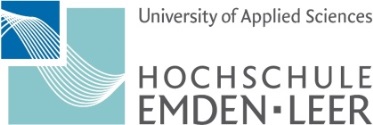 Die Campus Card ist beizufügen!Entlastungsbescheinigungen(Bitte einholen, ohne Entlastungsbescheinigungen wird die Exmatrikulation nicht vollzogen!)An das Immatrikulations- und Prüfungsamtder Hochschule Emden/LeerHinweis:  Wenn Sie BAföG bezogen haben, teilen Sie dem BAföG-Amt zur Vermeidung von Überzahlungen bitte umgehend Ihr Exmatrikulationsdatum mit!Hiermit beantrage ich meine Exmatrikulation       zum             mit dem Tag der Abschlussprüfung    Hiermit beantrage ich meine Exmatrikulation       zum             mit dem Tag der Abschlussprüfung    Achtung!Wird kein Datum angegeben, werden Sie mit dem Eingangsdatum exmatrikuliert. Eine rückwirkende Exmatrikulation ist ausgeschlossen!Matrikelnummer:Studiengang:Name, Vorname:Geburtsdatum:Geburtsort:Staatsangehörigkeit:Telefon-Nr.:Straße, Hausnr.:PLZ, Wohnort:E-Mail-Adresse:Zur Erstattung von eventuellen Guthaben:Kontoinhaber: 
(falls abweichend)IBAN-Nr.:BIC-Code:Geldinstitut:Grund der Exmatrikulation: (Zutreffendes bitte ankreuzen)Grund der Exmatrikulation: (Zutreffendes bitte ankreuzen)Beendigung des Studiums nach bestandener Abschlussprüfung am: Beendigung nach endgültig nicht bestandener PrüfungUnterbrechung des StudiumsHochschulwechselAntritt FreiwilligendienstEndgültiger Abbruch des StudiumsSonstige GründeOrt, DatumUnterschrift Antragsteller/-inBearbeitungsvermerk der Hochschule Emden/Leer:Bearbeitungsvermerk der Hochschule Emden/Leer:Bearbeitungsvermerk der Hochschule Emden/Leer:Bearbeitungsvermerk der Hochschule Emden/Leer:Bearbeitungsvermerk der Hochschule Emden/Leer:Bearbeitungsvermerk der Hochschule Emden/Leer:Rücküberweisungsbetrag:Rücküberweisungsbetrag:EUREURSachlich richtig:       (Ort/Datum/Unterschrift)(Ort/Datum/Unterschrift)(Ort/Datum/Unterschrift)(Ort/Datum/Unterschrift)(Ort/Datum/Unterschrift)BibliothekSchlüssel, TürkarteSchlüssel, TürkarteLaboringenieur/inLaborleiter/inTransponder(nur E+I und Energieeffizienz)BibliothekHausmeister(09:30-10 Uhr, Raum T 64)SSC(Mo.-Do. 9-16 Uhr, Fr. 9-12 Uhr)Laboringenieur/inLaborleiter/inTransponder(nur E+I und Energieeffizienz)